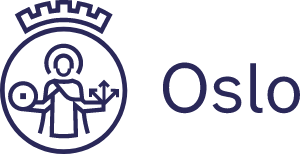 Søknad om skoleplass 1. - 7. trinnBarnets fødselsnummer: 						
Kjønn:					Elevens morsmål: Norsk	   Annet: ____________________Barnets fornavn: ________________________________________________________________________Barnets etternavn: ______________________________________________________________________Adresse: _______________________________________________________________________________	Postnummer: ________________		Sted: _______________________________Er barnet folkeregistrert på oppgitt adresse: 	Ja		NeiSøsken ved skolen (navn og fødselsår): _______________________________________________________________________________________Skolen det søkes fra: ____________________________________________________________________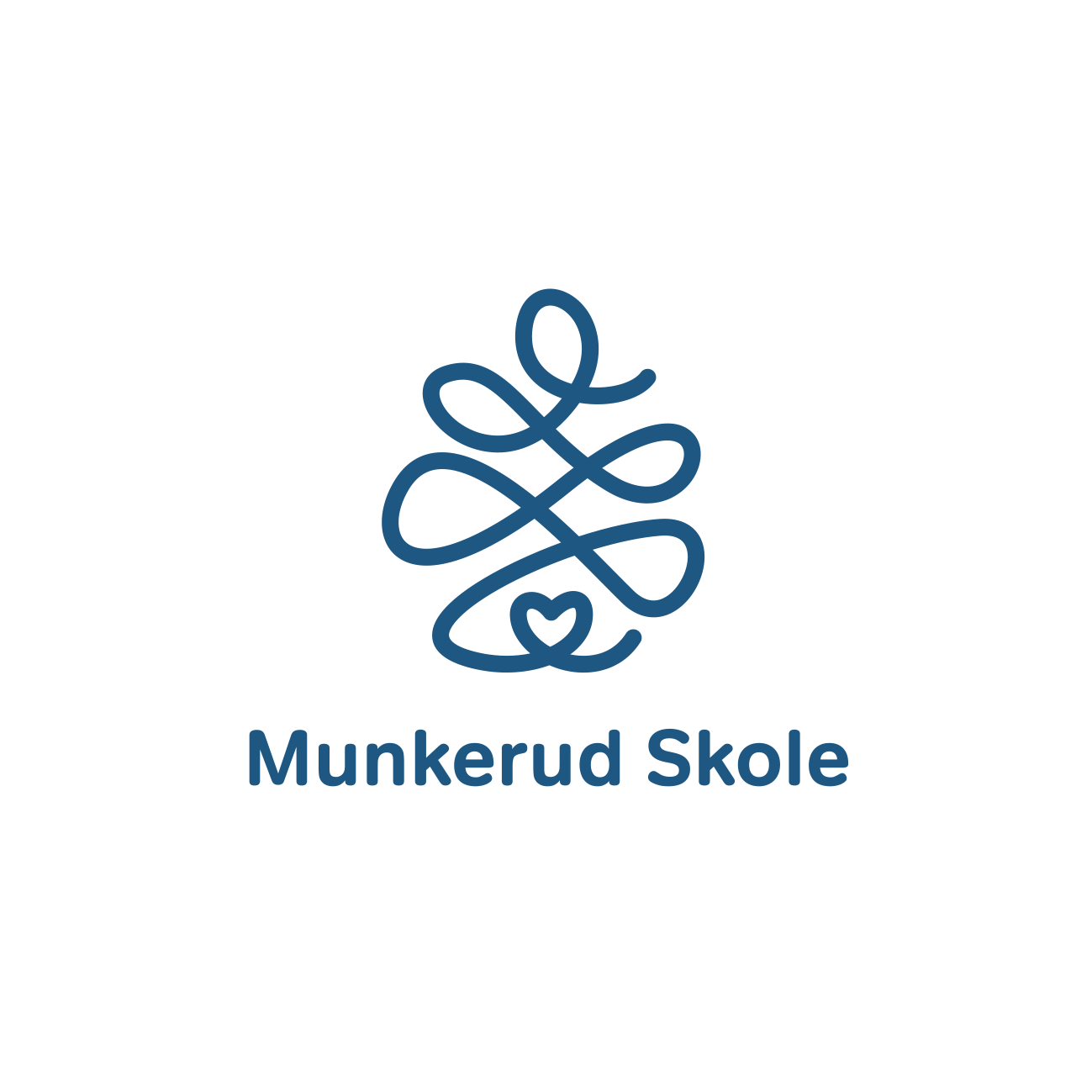 Søker om opptak f.o.m dato:Mors fornavn: __________________________________________________________________________Mors etternavn: ________________________________________________________________________Adresse: ______________________________________________________________________________Postnummer: _________________		Sted: ____________________________E-post: _______________________________________________________________________________Mobil: Fars fornavn: ___________________________________________________________________Fars etternavn: _________________________________________________________________Adresse: _______________________________________________________________________Postnummer: _________________		Sted: __________________________E-post: _________________________________________________________________________Mobil: Dersom det er oppgitt bare én foresatt over, eller dersom en av foreldrene har annen adresse enn barnet, ber vi om svar på følgende:Felles foreldreansvar
Dersom felles foreldreansvar, samvær i prosent:Mor har foreldreansvar aleneFar har foreldreansvar alene 	Hvorfor ønsker eleven å bytte skole: _______________________________________________________________________________________________________________________________________________________________________________________________________________Søker eleven også på plass på andre skoler? Hvis ja, hvilke(n): ________________________________________________________________________________________________________Hvilken skole ønsker eleven primært å gå på: _______________________________________Godkjenner dere at elev-mappen overføres fra tidligere skole? Søker eleven plass på Aktivitetsskolen (1. - 4. trinn)?NB! Plass på Aktivitetsskolen søkes via www.oslo.kommune.no/skole-og-utdanning/Jeg/vi bekrefter at opplysningene oppgitt i skjemaet er korrekt:________________		___________________________	___________________________